Załącznik nr 10 do Regulaminu konkursu nr RPSL.09.02.02-IZ.01-24-062/16 w ramach RPO WSL 2014-2020Standard udzielania wsparcia w postaci usług Asystenta Osoby Niepełnosprawnej na rzecz uczestników projektu w ramach Poddziałania 7.1.3 Regionalnego Programu Operacyjnego Województwa Śląskiego na lata 2014-2020Profil Asystenta Osoby Niepełnosprawnej (wiedza, kompetencje, umiejętności).Wymogi formalne:Aktem prawnym regulującym podstawę programową kształcenia w zawodzie Asystenta Osoby Niepełnosprawnej (zwanego dalej AON) jest Rozporządzenie Ministra Edukacji Narodowej z dnia 7 lutego 2012 r. w sprawie podstawy programowej kształcenia w zawodach.Doświadczenie podmiotów realizujących usługi asystenckie dla osób niepełnosprawnych, pozwala na stwierdzenie, iż jedynym kryterium wyboru kandydata na AON nie może być wykształcenie zawodowe lub posiadanie dyplomu potwierdzającego nabycie kwalifikacji wskazanych w podstawie programowej kształcenia w zawodach. Ponadto przyjęcie takich kryteriów wyłącza z pełnienia roli asystenta specjalistów, terapeutów i instruktorów z wieloletnim stażem w pracy z niepełnosprawnym klientem, nieposiadających dyplomu asystenckiego. 
Z doświadczeń ww. podmiotów wynika, że podstawą zatrudnienia osoby 
w charakterze asystenta powinny być obszary kompetencyjne wynikające z doświadczenia oraz predyspozycji niezbędnych w pracy z niepełnosprawnym klientem.Efektywne świadczenie usług asystenckich, nie wymaga tak specjalistycznego przygotowania zawodowego, jak określono to w rozporządzeniu Ministra Edukacji Narodowej z dnia 7 lutego 2012 r. w sprawie podstawy programowej kształcenia w zawodach.Nie mniej jednak warunki formalne, które musi spełniać osoba wykonująca zawód AON lub ich brak zależą od statusu podmiotu zatrudniającego AON:Doświadczenie:Istotne znaczenie w procesie wyboru AON ma jego doświadczenie w obszarze wsparcia – nie tyle posiadane formalnie w wykonywaniu zawodu AON co związane 
z pomocą osobie/osobom niepełnosprawnym. Najważniejsze jest bowiem uwzględnienie rzeczywistych predyspozycji i umiejętności kandydatów a następnie zatrudnienie osób w charakterze AON w odniesieniu 
do zdiagnozowanych wcześniej potrzeb osoby niepełnosprawnej.Rekomendujemy, aby kandydat wykazał się minimalnym rocznym doświadczeniem w pracy z osobą niepełnosprawną (dalej: ON), poświadczonym formalnie bądź nieformalnie.Kwalifikacje i kompetencje:Podczas naboru kandydatów na AON szczególną uwagę należy zwrócić na poniższe kwalifikacje i kompetencje zawodowe:umiejętności praktyczne, bądź predyspozycje we wspieraniu ON,wiedza na temat obszaru niepełnosprawności i elementów wspomagających funkcjonowanie ON,znajomość sytuacji rynku pracy oraz sieci podmiotów działających na rzecz ON,znajomość przepisów administracyjnych i regulacji prawnych dot. ON,inne umiejętności wynikające ze zdiagnozowanych potrzeb ON np. znajomość języka migowego. Pożądane cechy i kompetencje miękkie AON (predyspozycje osobowościowe):Wykaz powstał w oparciu o oczekiwania, jakie mają ON względem asystentów oraz na podstawie doświadczenia podmiotów prowadzących usługi asystenckie:cierpliwy i wyrozumiały,zaradny, potrafiący rozwiązywać problemy,kreatywny,konsekwentny i elastyczny w działaniu, zdecydowany,spostrzegawczy,zrównoważony emocjonalnie,odpowiedzialny,komunikatywny,operatywny,zorganizowany,dyspozycyjny,gotowy do niesienia pomocy, lecz niewyręczający podopiecznego,potrafiący słuchać i prowadzić rozmowę.Usługi Asystenta Osoby NiepełnosprawnejWażne: Projektodawca zobowiązany jest do przestrzegania zapisów Wytycznych Ministra Infrastruktury i Rozwoju w zakresie kwalifikowalności wydatków w ramach Europejskiego Funduszu Społecznego, Europejskiego Funduszu Społecznego oraz Funduszu Spójności na lata 2014-2020 z dnia 10 kwietnia 2015 roku.Idea:Asystent realizuje usługi na rzecz ON i wskutek jej decyzji, a nie dla poszczególnych członków rodziny ON.Udostępnione w ramach projektu usługi powinny być: poprzedzone analizą sytuacji społeczno-zawodowej ON, powinny określać stopień i rodzaj niepełnosprawności oraz stopień samodzielności ON. Niezbędne jest uzyskanie zgody ON lub opiekuna prawnego na świadczenie usługi AON.Asystent dla ON jest osobą wspierająca w niepełnosprawności, a nie pełni funkcji opiekuna, terapeuty. Usługa sprowadza się do pomagania ON w realizacji czynności, które ta osoba by wykonywała, będąc osobą sprawną. Asystent kompensuje ON jej dysfunkcję, a w sposób wtórny, poprzez zwiększenie wiary we własne siły i możliwości, podnosi poziom motywacji do działania
i pełniejszej aktywności danej osoby. Zadaniem asystenta nie jest podejmowanie decyzji za ON, a jedynie pomaganie, bądź wspomaganie jej w realizacji osobistych zamiarów. Odbiorcy wsparcia (Ważne dla wniosku o dofinansowanie projektu)Według Wytycznych Ministerstwa Infrastruktury i Rozwoju w zakresie realizacji przedsięwzięć z udziałem środków Europejskiego Funduszu Społecznego w obszarze rynku pracy na lata 2014-2020 z dnia 22 lipca 2015 roku. Osoby z niepełnosprawnościami - to osoby, niepełnosprawne w rozumieniu ustawy z dnia 27 sierpnia 1997 r. o rehabilitacji zawodowej i społecznej oraz zatrudnianiu osób niepełnosprawnych (t.j. Dz. U. z 2011 r., Nr 127, poz. 721, z późn. zm.), a także osoby z zaburzeniami psychicznymi, w rozumieniu ustawy z dnia 19 sierpnia 1994 r. o ochronie zdrowia psychicznego (t.j. DZ. U. z 2011 r., Nr 231, poz. 1375 z późn. zm.). Odbiorców wsparcia tj. grupę docelową dzielimy ze względu na:stopień niepełnosprawności:Grupę odbiorców stanowią osoby, które posiadają orzeczenie wydane przez uprawnione do tego organy ds. orzekania o niepełnosprawności:- w przypadku orzeczenia wydanego przez Zakład Ubezpieczeń Społecznych orzekanie opiera się na Ustawie z dnia 17 grudnia 1998 r. o emeryturach i rentach z Funduszu Ubezpieczeń Społecznych (t. j. Dz. U. z 2015 r., poz. 748)- w przypadku orzeczenia wydanego przez Powiatowe/Miejskie Zespoły ds. orzekania o niepełnosprawności, odbywa się to na podstawie Rozporządzenia Ministra Polityki Społecznej z dnia 14 grudnia 2004 r. w sprawie orzekania o niezdolności do pracy (Dz. U. z 2004 r., Nr 273, poz. 2711 z późn. zm.). Ustawa z dnia 27 sierpnia 1997 r. o rehabilitacji zawodowej i społecznej oraz zatrudnianiu osób niepełnosprawnych w art. 3 i art. 4 określa stopnie niepełnosprawności i ich definicje.Ważne: ORZECZENIA WYDANE PRZED 1 STYCZNIA 1998 R.Orzeczenia o zaliczeniu do grupy inwalidzkiej, wydane przed 1 stycznia 1998r., traktuje się na równi z odpowiednim orzeczeniem o stopniu niepełnosprawności - jeżeli nie utraciły ważności.Orzeczenie o zaliczeniu do:    I grupy inwalidów traktowane jest na równi z orzeczeniem o znacznym stopniu niepełnosprawności;    II grupy inwalidów traktowane jest na równi z orzeczeniem o umiarkowanym stopniu niepełnosprawności;    III grupy inwalidów traktowane jest na równi z orzeczeniem o lekkim stopniu niepełnosprawności.Wyjątek stanowi orzeczenie III grupy inwalidztwa wydane przez organy orzecznicze Ministerstwa Obrony Narodowej (wojskowe komisje lekarskie) i organy orzecznicze Ministerstwa Spraw Wewnętrznych i Administracji (komisje lekarskie MSWiA). Traktowane jest ono jako orzeczenie o braku niepełnosprawności, ponieważ dotyczy osób zdolnych do pracy poza służbą. Zakwalifikowanie do lekkiego stopnia niepełnosprawności może mieć miejsce tylko wtedy, gdy orzeczenie o III grupie inwalidztwa z tytułu niezdolności do służby mundurowej zawiera równocześnie orzeczenie III grupy inwalidztwa z ogólnego stanu zdrowia.Osoby o stałej albo długotrwałej niezdolności do pracy w gospodarstwie rolnym uznaje się za niepełnosprawne, z tym że:- osoby, którym przysługuje zasiłek pielęgnacyjny, traktuje się jako zaliczone do znacznego stopnia niepełnosprawności;    - pozostałe osoby traktuje się jako zaliczone do lekkiego stopnia niepełnosprawności.Rekomendujemy jednak, aby możliwość wsparcia ze strony AON była otwarta dla wszystkich ON posiadających orzeczoną niepełnosprawność lub orzeczenie równoważne, potencjalnie zainteresowanych usługami asystenckimi, a w szczególności dla tych osób, u których występujące dysfunkcje znacząco ograniczają samodzielne funkcjonowanie w trzech obszarach - społecznym, zawodowym i edukacyjnym.Ważne dla wniosku o dofinansowanie projektu: każda osoba korzystająca ze wsparcia AON, musi spełniać wymogi grupy docelowej zawarte w Szczegółowym Opisie Osi Priorytetowych Programu Operacyjnego Wiedza Edukacja Rozwój 2014-2020 oraz Regulaminie Konkursu.sytuację rodzinną:Bezpośrednio wsparcie otrzymują osoby niepełnosprawne – potrzeby tej grupy dotyczą przede wszystkim kwestii dążenia do pełniejszej samodzielności w życiu codziennym, w obszarach aktywizacji społecznej, zawodowej oraz edukacji. Wskazany jest różnorodny dobór grupy objętej wsparciem, ze względu na rodzaj 
i stopień niepełnosprawności oraz miejsce zamieszkania.Pośrednio wsparcie otrzymuje otoczenie osób niepełnosprawnych - rodziny ON (rodzice, krewni w linii prostej określani w polskim prawie jako wstępni i zstępni, członkowie gospodarstwa domowego, opiekunowie prawni). Istotnym elementem funkcjonowania usług asystenckich jest również współpraca asystenta z rodziną, bądź opiekunami – nawiązywanie z nimi relacji. Wzajemne informowanie się, komunikacja pomiędzy asystentem a innymi osobami udzielającymi wsparcia danej ON, może być istotnym czynnikiem zwiększającym efektywność realizowanych usług. Realizacja usług asystenckich ma pozwolić rodzinie na regenerację. Ważne dla wniosku o dofinansowanie projektu: brak możliwości ujmowania wydatków związanych z pośrednim wsparciem rodziny! Kwalifikowane będą tylko wydatki związane z uczestnikiem projektu tj. ON.Rodzaje usług:Zakres wsparcia i  czynności realizowane przez AON powinny zostać uregulowane w ramach regulaminu usług przyjętego przez podmiot realizujący projekt. Niemniej jednak o rzeczywistej formie i zakresie wsparcia świadczonego przez AON decydują także ON korzystające z usług (pod warunkiem, że usługi mieszczą się w ramach przewidzianego regulaminu oraz idei/głównych założeń asystentury).Istotnym zadaniem AON jest towarzyszenie klientowi w kontaktach zewnętrznych związanych z przemieszczaniem się m.in. do:pracy,szkoły,uczelni,instytucji życia publicznego.Wsparcie niepełnosprawnego klienta obejmuje również pomoc w zwykłych czynnościach życiowych takich, jak:samodzielne funkcjonowanie w miejscu zamieszkania (dom, otoczenie)nawiązywanie nowych relacji społecznych,korzystanie z oferty kulturalnej, rekreacyjnej, wypoczynkowej, sportowej.Ważne:Usługą wiodącą, podstawową AON jest wspomaganie ON w realizacji jej osobistych zamiarów w obszarze społecznym edukacyjnym, a co najważniejsze zawodowym.Realizacja przez AON elementów usług opiekuńczych jest akceptowalna wyłącznie w charakterze towarzyszącym i niezbędnym. Przykładowy katalog usług AON: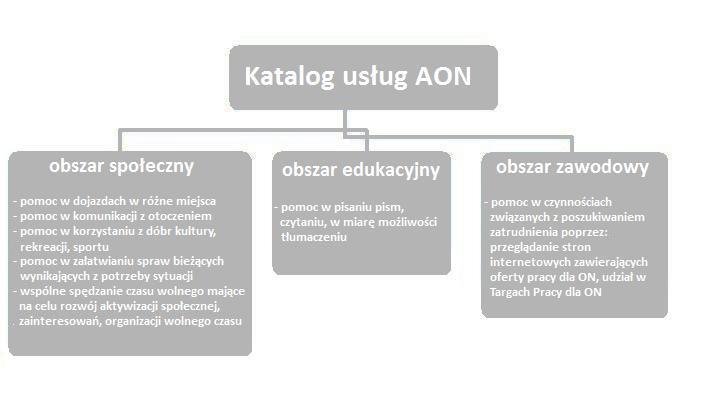 Realizacja usług:Ważne dla wniosku o dofinansowanie projektu - zatrudnienie i wybór AON następuję po przeprowadzonej rekrutacji uczestników tj. ON. Dzięki temu można jak najlepiej dobrać kandydatów na AON do uczestników.Osoby niepełnosprawne chcące skorzystać z Usług Asystenta Osób Niepełnosprawnych muszą wypełnić arkusz diagnostyczny dla osób niepełnosprawnych (przykładowy arkusz diagnostyczny stanowi załącznik nr 1 do Standardu usługi AON).W celu właściwego doboru Asystenta do osoby niepełnosprawnej należy zastosować arkusz diagnostyczny wymieniony w punkcie B .Dobierając Asystenta do ON należy zwrócić uwagę na: wiek - tak, aby był możliwie zbliżony, co może ułatwić nawiązanie relacji;odległość od miejsca zamieszkania – odległość powinna być optymalna, tak, aby czas dotarcia do AON pozwalał na zapewnienie wysokiego standardu usług, a tym samym zapewniał szybkie dotarcie do ON w sytuacjach nagłych;stopień/rodzaj niepełnosprawności - staramy się dobierać dla asystentów osoby z takim rodzajem niepełnosprawności, z którym miały już styczność, gdyż doświadczenie z pewnością ułatwi pracę;katalog potrzeb - na podstawie określonych w formularzu potrzeb również możemy dopasować ON do asystenta.Proces rekrutacji AON:Rekrutacja kandydatów na AON powinna składać się z 4 etapów, co pozwoli na dokładną analizę kompetencji przyszłych AON:Etap IFormalny: analiza dokumentów aplikacyjnych, selekcja wstępna na podstawie wymogów formalnych, doświadczenia, kwalifikacji zawodowych i predyspozycji.Etap IIRozmowa kwalifikacyjna: rekomendowany skład komisji rekrutacyjnej powinien obejmować co najmniej:koordynatora projektu lub innego wyznaczonego pracownika podmiotu realizującego projekt;doradcę zawodowego;zaleca się udział psychologa.Komisja ocenia kandydata na podstawie formularza rekrutacyjnego (przykładowy formularz rekrutacyjny stanowi załącznik nr 2 do Standardu usługi AON).Etap IIITest: ma na celu sprawdzenie wiedzy z zakresu niepełnosprawności, obejmujący m.in. takie zagadnienia jak:orzekanie o niepełnosprawności (znajomość instytucji uprawnionych do orzekania);rodzaje świadczeń rodzinnych i zasiłków (w tym ulgi przysługujące osobom niepełnosprawnym);rodzaje niepełnosprawności;sposoby opieki nad ON w zależności od rodzaju niepełnosprawności;informacje na temat możliwości dofinansowania z PFRON.Etap IVRozmowa z psychologiem: indywidualne rozmowy diagnostyczne z psychologiem (ew. doradcą zawodowym lub personalnym), mają zweryfikować ostatecznie poziom motywacji, zaangażowania kandydata oraz kluczowe dla stanowiska AON kompetencje.Forma i warunki zatrudnienia AON:Forma:Rekomenduje się zatrudnianie AON w oparciu o umowę o pracę (w pełnym lub niepełnym wymiarze czasu pracy, uwzględniając elastyczne formy organizacji czasu pracy) taka forma sprzyja wysokiej jakości zatrudnienia, daje motywację do podnoszenia kwalifikacji kadry i zapobiega utracie już wyszkolonych pracowników. Zapewnia tym samym stałość pracy w zawodzie AON, co pozwoli na nie traktowanie tej pracy jako dodatkowej.W myśl unijnej polityki zatrudnienia wysokie wskaźniki zatrudnienia i wysoka jakość miejsc pracy nie wykluczają się wzajemnie – dobra jakość miejsc pracy to istotny warunek wstępny dla promowania i ochrony zrównoważonego rozwoju zawodowego, motywacji zatrudnionych oraz wydajności ich pracy.Akceptowalne jest zatrudnienie AON na podstawie umowy cywilno-prawnej pod warunkiem, iż stawka godzinowa wynagrodzenia jest równa co najmniej stawce godzinowej otrzymanej z przeliczenia minimalnego wynagrodzenia za pracę ustalanego na podstawie przepisów o minimalnym wynagrodzeniu za pracę.Warunki:Wynagrodzenie:Maksymalna stawka godzinowa pracy AON została określona 
w dokumencie o nazwie „Wykaz maksymalnych stawek dla towarów 
i usług – Taryfikator”, który stanowi załącznik do Regulaminu Konkursu.Czas pracy:Ważne dla wniosku o dofinansowanie projektu jest wskazanie liczby godzin przypadających na ON w ujęciu średniej.Ilość godzin pracy AON wynika z rzeczywistego zapotrzebowania na usługi zgłaszane przez ON.Liczba godzin usług przypadająca na ON jest uzależniona od:rodzaju i stopnia niepełnosprawności ON (* stopień niepełnosprawności nie dotyczy osób niepełnosprawnych do lat 16 zaliczonych do osób niepełnosprawnych) , którą wspiera AON (asystent może realizować usługi w formie stałej lub ad hoc).intensywności rodzaju działań podejmowanych w obszarach społecznym, zawodowym, edukacyjnym - w różnym czasie.Usługi AON realizowane są, co do zasady, od poniedziałku do piątku w godz. 
8.00 – 20.00. W uzasadnionych i indywidualnych przypadkach usługa może być świadczona 
w sobotę oraz po godz. 20, jednak każdorazowo wymaga to wcześniejszego zgłoszenia przez ON zapotrzebowania na ponadstandardową usługę, do biura projektu i uzyskanie akceptacji przez personel biura. Asystent nie jest osobą decyzyjną w kwestii ustalania zakresu godzin swojej pracy. Asystent, co do zasady, nie świadczy usług w dni wolne i świąteczne. Intensywność pracy AON:Liczba ON przypadająca na AON uzależniona jest od:bieżących potrzeb ON;czasu pracy AON;rodzaju potrzeb w danych okolicznościachMonitorowanie usług AON:Asystent wypełnia po każdej wizycie u ON kartę realizacji zadań asystenta osoby niepełnosprawnej (przykładowa karta stanowi załącznik 3 do niniejszego standardu), wpisując liczbę przepracowanych godzin, zakres wykonywanych czynności. Na karcie podpis składa ON/opiekun prawny ON potwierdzając realizację usługi. Pracownik projektu monitoruje liczbę przepracowanych godzin asystenta poprzez weryfikację karty realizacji usługi z planem pracy (rejestrem usług AON), kontakt telefoniczny w godzinach realizacji usługi oraz przeprowadzanie niezapowiedzianych wizyt monitorujących.Jakość usług weryfikowana jest poprzez przeprowadzenie ankiety telefonicznej z ON. Ankieta ma za zadanie sprawdzić, czy ON jest zadowolona z usług asystenta, czy nie zgłasza uwag, czy asystent radzi sobie ze zleconymi zadaniami. Zaleca się, aby ankieta była przeprowadzana cyklicznie co najmniej raz w miesiącu.Elementem monitoringu usług jest również koordynacja pracy AON.Superwizje:Asystenci powinni brać udział w spotkaniach superwiziowanych 
z psychologiem, zarówno w formie grupowej jak i indywidualnej. Zajęcia mają na celu wymianę doświadczenia w pracy z ON oraz radzenia sobie 
z ewentualnymi trudnościami, zapobieganie wypaleniu zawodowemu oraz możliwość odreagowania stresujących sytuacji związanych z pracą. Celem superwizji jest rozwój osoby superwizowanej, a w efekcie większa dbałość 
o bezpieczeństwo i rozwój jego klientów. Koszty związane z przygotowaniem i przeprowadzaniem superwizji są wydatkami niekwalifikowanymi w projekcie.Przypomnienie: W ramach usługi AON nie powinny być świadczone usługi opiekuńcze oraz specjalistyczne usługi opiekuńcze, ani terapia psychologiczna, o których mowa w ustawie z dnia 12 marca 2004 roku o pomocy społecznej (t.j.: DZ. U z 2015 r. poz. 163 z późn. zm.).    Zgodnie z art. 50 ust. 3 i 4 ustawy o pomocy społecznej: „Usługi opiekuńcze obejmują pomoc w zaspokajaniu codziennych potrzeb życiowych, opiekę higieniczną, zaleconą przez lekarza pielęgnację oraz, w miarę możliwości, zapewnienie kontaktów z otoczeniem. Specjalistyczne usługi opiekuńcze są to usługi dostosowane do szczególnych potrzeb wynikających z rodzaju schorzenia lub niepełnosprawności, świadczone przez osoby ze specjalistycznym przygotowaniem zawodowym”.Załączniki:1) Załącznik nr 1: Arkusz diagnostyczny dla osoby niepełnosprawnej2) Załącznik nr 2: Formularz rekrutacyjny AON3) Załącznik nr 3: Karta realizacji zadań asystenta osoby niepełnosprawnej Źródła opracowania:Rozporządzenie Ministra Edukacji Narodowej z dnia 7 lutego 2012 r. w sprawie podstawy programowej kształcenia w zawodach (Dz. U. z 2012 r. poz.184 z późn. zm.)Rozporządzenie Rady Ministrów z dnia 18 marca 2009 r. w sprawie wynagradzania pracowników samorządowych (t.j. Dz. U. z 2014 r. poz. 1786)Rozporządzenia Ministra Polityki Społecznej z dnia 14 grudnia 2004 r. w sprawie orzekania o niezdolności do pracy (Dz. U. z 2004 r., Nr 273, poz. 2711 z późn. zm.)Ustawa z dnia 26 czerwca 1974 r. Kodeks pracy (t.j. Dz. U. z2014 r., poz. 1502 z późn. zm.)Ustawa z dnia 23 kwietnia 1964 r. Kodeks cywilny (t.j. Dz. U. z 2014, poz.121 z późn. zm.)Ustawa z dnia 27 sierpnia 1997 r. o rehabilitacji zawodowej i społecznej oraz zatrudnianiu osób niepełnosprawnych (t.j. Dz. U. z 2011 r., Nr 127, poz. 721, z późn. zm.)Ustawa z dnia 19 sierpnia 1994 r. o ochronie zdrowia psychicznego (t.j. DZ. U. 
z 2011 r., Nr 231, poz. 1375 z późn. zm.)Ustawa z dnia 17 grudnia 1998 r. o emeryturach i rentach z Funduszu Ubezpieczeń Społecznych (t. j. Dz. U. z 2015 r., poz. 748)Wytyczne Ministra Infrastruktury i Rozwoju w zakresie realizacji przedsięwzięć z udziałem środków Europejskiego Funduszu Społecznego w obszarze rynku pracy na lata 2014-2020 z dnia 22 lipca 2015 roku Wstępna wersja produktu finalnego projektu innowacyjnego, testującego „Centrum Asystentury Społecznej (CAS) - model wsparcia zadań OPS/PCPR w aktywizacji społecznej i zawodowej ON” współfinansowanego w ramach Poddziałania 7.2.1 Programu Operacyjnego Kapitał Ludzki.Załącznik nr 1Arkusz diagnostyczny dla osoby niepełnosprawnejImię i nazwisko: …………………………………………...................................................………….......………….. Adres: …………………………….…...................…….................………...............................................………….. Telefon kontaktowy: ……………………………………..………………………………………………….…………… Data urodzenia: …………………………………...……………………………………………………………………... Wykształcenie: …………………………………………………………………………………………………………… Zawód wyuczony: ……………………………………………………………………………………………………….. Status na rynku pracy: ………………………………………………………………………………………………….. Grupa/stopień niepełnosprawności: …………………………………………………………………………………… I. ŚRODOWISKO:Z kim Pan(i) mieszka? ………………………………………………………………………………………………….. W jakich czynnościach w szczególności wymaga Pan(i) wsparcia? ………………………………………………………………………………………………………………………………………………………………………………………………………………………………………………………………………………………………………………………………………………………………………………………………………………Jakie trudności/ przeszkody napotyka Pan(i) w miejscu zamieszkania? ………………………………………………………………………………………………………………………………………………………………………………………………………………………………………………………………………Czy może Pan(i) liczyć na pomoc znajomych, przyjaciół, sąsiadów w wykonywaniu codziennych czynności? Jeśli tak to jakie są to osoby i w jakich czynnościach pomagają: …………………………………………………………………………………………………………………………………………………………………………………………………………………………………………………………………………SPĘDZANIE CZASU: Proszę opisać w paru zdaniach jak wygląda rozkład Pan(i) dnia: ………………………………………………………………………………………………………………………………………………………………………………………………………………………………………………………………………………………………………………………………………………………………………………………………………………Jakie ma Pan(i) zainteresowania, umiejętności, co Pan(i) lubi robić? …………………………………………………………………………………………………………………………………… …………………………………………………………………………………………………………………………………… …………………………………………………………………………………………………………………………………… Gdyby miał(a) Pan(i) jeden dzień tylko dla siebie, to jakby go Pan(i) spędził(a)? ………………………………………………………………………………………………………………………………………………………………………………………………………………………………………………………………………………………………………………………………………………………………………………………………………………III. OCZEKIWANIA WOBEC ASYSTENTA:Prosimy o określenie cech asystenta, który Pana(i) zdaniem byłby najbardziej odpowiedni:1. Płeć: ………………………….	2. Wiek: …………………………………Inne np.: zainteresowania, posiadane umiejętności: …………………………………………………………………… ……………………………………………………………………………………………………………………….…………… W jakich czynnościach mógłby pomóc Panu/Pani asystent? Czego Pan(i) od niego oczekuje? …………………………………………………………………………………………………………………………………… …………………………………………………………………………………………………………………………………… …………………………………………………………………………………………………………………………………… W jakich godzinach/w jakich dniach potrzebne będzie wsparcie? ……………………………………………………………………………………………………………………… 6. Ile godzin wsparcia miesięcznie będzie Panu(i) potrzebne?………………………………………………………………………………………………………………………IV. DOTYCHCZAS OTRZYMYWANA POMOC:Czy do tej pory korzystał(a) Pan(i) z innych form wsparcia?  Tak/Nie Jeśli tak, to proszę wskazać, z jakich i przez kogo realizowanych: dopytać jaka instytucja: np. MOPS, prywatnie opłacana osoba itp. jeśli wymienione zostaną form wsparcia dopytać: z których form pomocy jest zadowolony/niezadowolony, czy w dalszym ciągu z nich korzysta lub dlaczego nie korzysta?………………………………………………………………………………………………………………………………………………………………………………………………………………………………………………………………………………………………………………………………………………………………………………………………………………V. O PROJEKCIE:1. Skąd dowiedział(a) się Pan(i) o projekcie?………………………………………………………………………………………………………………………2. Proszę opisać w kilku słowach, jak rozumie Pan(i) rolę i zadania Asystenta ON?jaki jest/jaki powinien być Pani/Pana zdaniem zakres obowiązków asystenta, czym powinien się AON zajmować, czym nie powinien się zajmować/czego nie powinien robić?………………………………………………………………………………………………………………………………………………………………………………………………………………………………………………………………………………………………………………………………………………………………………………………………………………Wyrażam zgodę na przetwarzanie moich danych osobowych zawartych w ankiecie diagnostycznej dla potrzeb niezbędnych do realizacji procesu rekrutacji i realizacji projektu (zgodnie z Ustawą z dnia 29.08.1997 roku oOchronie Danych Osobowych).Data:	Podpis:………………………………………………	…………………………………………………Data:	Sporządził(a):……………………………………………..	…………………………………………………..Miejsce na dodatkowe uwagi:………………………………………………………………………………………………………………………………………………………………………………………………………………………………………………………………………………………………………………………………………………………………………………………………………………………………………………………………………………………………………………………………………………………………………………………………………………………………………………………………………………………………………………………………………………………………………………………………………………………………………………………………………………………………………………………………………………………………………………………………………………………………………………………………………………………………………………………Załącznik nr 2Formularz rekrutacyjny AON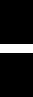 Minimalny zakres opisu uzasadniającego ocenę podczas Rozmowy Rekrutacyjnej:- pkt. 1:8-10pkt.: motywacja wysoka, wewnętrzna, nastawienie na realizację celu związanego z świadczeniem usług jako AON,4-7pkt.: motywacja na średnim poziomie, kompilacja motywacji wewnętrznej i zewnętrznej, osoba deklarująca chęć realizacji w specyfice zajęcia jako AON.0-3pkt.: motywacja na niskim poziomie, głównie zewnętrzna.- pkt 2:8-10pkt.: wysoka zgodność dotychczasowego doświadczenia zawodowego z profilem AON i specyfiką działalności CAS, wysoki poziom postawy odpowiedzialności i gotowości do świadczenia usług AON,4-7pkt.: średnia zgodność dotychczasowego doświadczenia zawodowego z profilem planowanej działalności,0-3pkt.: niska zgodność dotychczasowego doświadczenia zawodowego z profilem i specyfiką działalności CAS.- pkt.3:8-10pkt.: wysokie umiejętności interpersonalne z zakresu skutecznej komunikacji i radzenia sobie z trudnymi sytuacjami,4-7pkt.: średnie umiejętności interpersonalne z zakresu skutecznej komunikacji i radzenia sobie z trudnymi sytuacjami,0-3pkt.: niskie umiejętności interpersonalne z zakresu skutecznej komunikacji i radzenia sobie z trudnymi sytuacjami. -pkt 4:8-10pkt.: wysoki poziom wiedzy na temat specyfiki niepełnosprawności, znajomość procedur prawnych dotyczących instytucjonalnych form wsparcia osób niepełnosprawnych, znajomość dobrych praktyk z ww. zakresu.4-7pkt.: średni poziom wiedzy na temat specyfiki niepełnosprawności, znajomość procedur prawnych dotyczących instytucjonalnych form wsparcia osób niepełnosprawnych, znajomość dobrych praktyk z ww. zakresu.0-3pkt.: niski poziom wiedzy na temat specyfiki niepełnosprawności, znajomość procedur prawnych dotyczących instytucjonalnych form wsparcia osób niepełnosprawnych, znajomość dobrych praktyk z ww. zakresu.- pkt.5:4-5pkt.: rozwinięte umiejętności planowania pracy własnej w odpowiedzi na potrzeby osób niepełnosprawnych oraz dokonywania bieżącej analizy zastanych sytuacji.0-3pkt.: umiejętności planowania pracy własnej w odpowiedzi na potrzeby osób niepełnosprawnych oraz dokonywania bieżącej analizy zastanych sytuacji są na niskim poziomie.- pkt. 6:4-5pkt.: Wysoka determinacja do zmiany własnej sytuacji społeczno – zawodowej, adekwatny plan kariery zawodowej.0-3pkt.: Niska determinacja do zmiany własnej sytuacji społeczno – zawodowej, plan kariery zawodowej nieadekwatny do możliwości psychofizycznych kandydata/tki.Załącznik nr 3KARTA REALIZACJIZADAŃ ASYSTENTA OSOBY NIEPEŁNOSPRAWNEJImię i nazwisko AON ……..…………………………………………………………Imię i nazwisko odbiorcy usługi ………………………………………………ZAKRES USŁUGOpis realizacji zadań w dniu ………………………w godz.…………………………………………………………………………………………………………………………………………………………………………………………………………………………………………………………………………………………………………………………………………………………………………………POTWIERDZENIE REALIZACJI USŁUGIPotwierdzam, że wyżej wymienione zadania zostały wykonane.………………………….….	……………………………………………….(podpis AON)	(podpis odbiorcy usługi lub osoby upoważnionej)Standard Usługi Asystenta Osoby Niepełnosprawnej w ramach Działania 7.1 - Aktywne formy przeciwdziałania bezrobociu Poddziałania 7.1.3 – Poprawa zdolności do zatrudnienia osób poszukujących pracy i pozostających bez zatrudnieniaPodmiot zatrudniający AONPodmiot zatrudniający AONPubliczne podmiotyNiepubliczne podmiotyZgodnie z wymogami prawa krajowego zawód  AON  można uzyskać w ramach kształcenia w szkole policealnej, kształcenie w ww. zawodzie może być realizowane również na kwalifikacyjnych kursach zawodowych prowadzonych przez uprawnione podmioty, przy czym uczestnik musi posiadać wykształcenie średnie. Osoba, która posiada co najmniej wykształcenie średnie i ukończony kurs zawodowy albo dyplom ukończenia szkoły policealnej oraz pomyślnie przeszła egzamin zawodowy, otrzymuje dyplom potwierdzający kwalifikacje zawodowe w zawodzie AON. Jednostki samorządu terytorialnego mogą zatrudniać na stanowisku AON tylko osoby o potwierdzonych kwalifikacjach w zawodzie.Kryteria rekrutacji, które określi pracodawca, uzależnione od przepisów prawa krajowego w tym(kodeks pracy, kodeks cywilny) oraz standardu wyznaczonego dla świadczenia usługi AON.Dokument potwierdzający doświadczenie kandydata na AON Dokument potwierdzający doświadczenie kandydata na AON Formalny charakterNieformalny charakterŚwiadectwo Pracy;Referencje;Umowa o pracę/cywilno-prawna;Zaświadczenie o odbytym lub odbywanym wolontariacie.CV, list motywacyjny kandydata na AON opisujące posiadanie doświadczenie (w tym np. cykliczna i długotrwała opieka nad członkiem rodziny);Polecenie, referencje.Powiatowe/Miejskie Zespoły ds. orzekania 
o niepełnosprawności(zgodnie z ustawą o rehabilitacji zawodowej i społecznej oraz zatrudnianiu osób niepełnosprawnych)Zakład Ubezpieczeń Społecznych(zgodnie z ustawą o emeryturach i rentach z Funduszu Ubezpieczeń Społecznych)Znaczny stopień niepełnosprawności
Do znacznego stopnia niepełnosprawności zalicza się osoby z naruszoną sprawnością organizmu:niezdolne do pracy i wymagające, w celu pełnienia ról społecznych, stałej lub długotrwałej opieki i pomocy innych osób w celu pełnienia ról społecznych, w związku z niezdolnością do samodzielnej egzystencji.zdolne do pracy w warunkach pracy chronionej i wymagające, w celu pełnienia ról społecznych, stałej lub długotrwałej opieki i pomocy innych osób, w związku z niezdolnością do samodzielnej egzystencji.*   Umiarkowany stopień niepełnosprawności
Do umiarkowanego stopnia niepełnosprawności mogą być zaliczone trzy grupy osób z naruszoną sprawnością organizmu tj.:niezdolne do pracy,zdolne do pracy jedynie w warunkach pracy chronionej,*wymagające czasowej albo częściowej pomocy innych osób w celu pełnienia ról społecznych.* Zaliczenie do znacznego albo umiarkowanego stopnia niepełnosprawności osoby, o której mowa powyżej  nie wyklucza możliwości zatrudnienia tej osoby u pracodawcy niezapewniającego warunków pracy chronionej, w przypadkach: 1) przystosowania przez pracodawcę stanowiska pracy do potrzeb osoby niepełnosprawnej; 2) zatrudnienia w formie telepracy. Lekki stopień niepełnosprawności
Do lekkiego stopnia niepełnosprawności zalicza się osoby:o naruszonej sprawności organizmu, powodującej w sposób istotny obniżenie zdolności do wykonywania pracy, w porównaniu do zdolności, jaką wykazuje osoba o podobnych kwalifikacjach zawodowych z pełną sprawnością psychiczną i fizyczną;o naruszonej sprawności organizmu, mające ograniczenia w pełnieniu ról społecznych dające się kompensować przy pomocy wyposażenia w przedmioty ortopedyczne, środki pomocnicze lub środki techniczne.Osoby, które nie ukończyły 16 roku życia zaliczane są do osób niepełnosprawnych **, jeżeli mają naruszoną sprawność fizyczną lub psychiczną o przewidywanym okresie trwania powyżej 12 miesięcy, z powodu wady wrodzonej, długotrwałej choroby lub uszkodzenia organizmu, powodującą konieczność zapewnienia im całkowitej opieki lub pomocy w zaspokajaniu podstawowych potrzeb życiowych w sposób przewyższający wsparcie potrzebne osobie w danym wieku.              ** stosuje się o ile dotyczyNiezdolną do pracy w rozumieniu ustawy o emeryturach i rentach z Funduszu Ubezpieczeń Społecznych jest osoba, która całkowicie lub częściowo utraciła zdolność do pracy zarobkowej z powodu naruszenia sprawności organizmu i nie rokuje odzyskania zdolności do pracy po przekwalifikowaniu. Całkowicie niezdolną do pracy jest osoba, która utraciła zdolność do wykonywania jakiejkolwiek pracy. Częściowo niezdolną do pracy jest osoba, która w znacznym stopniu utraciła zdolność do pracy zgodnej z poziomem posiadanych kwalifikacji. Niezdolność do pracy orzeka się na okres nie dłuższy niż 5 lat.Niezdolność do pracy orzeka się na okres dłuższy niż 5 lat, jeżeli według wiedzy medycznej nie ma rokowań odzyskania zdolności do pracy przed upływem tego okresu.9.   Jaki jest Pan(i) rodzaj niepełnosprawności:9.   Jaki jest Pan(i) rodzaj niepełnosprawności:9.   Jaki jest Pan(i) rodzaj niepełnosprawności:9.   Jaki jest Pan(i) rodzaj niepełnosprawności:KODYKODY1)dysfunkcja narządu ruchu (paraplegia, tetraplegia, hemiplegia; dziecięce porażenie mózgowe;dysfunkcja narządu ruchu (paraplegia, tetraplegia, hemiplegia; dziecięce porażenie mózgowe;dysfunkcja narządu ruchu (paraplegia, tetraplegia, hemiplegia; dziecięce porażenie mózgowe;dysfunkcja narządu ruchu (paraplegia, tetraplegia, hemiplegia; dziecięce porażenie mózgowe;dysfunkcja narządu ruchu (paraplegia, tetraplegia, hemiplegia; dziecięce porażenie mózgowe;dysfunkcja narządu ruchu (paraplegia, tetraplegia, hemiplegia; dziecięce porażenie mózgowe;dysfunkcja narządu ruchu (paraplegia, tetraplegia, hemiplegia; dziecięce porażenie mózgowe;dysfunkcja narządu ruchu (paraplegia, tetraplegia, hemiplegia; dziecięce porażenie mózgowe;stwardnienie rozsiane; dystrofia mięśniowa; przebyta przepuklina oponowo – rdzeniowa),stwardnienie rozsiane; dystrofia mięśniowa; przebyta przepuklina oponowo – rdzeniowa),stwardnienie rozsiane; dystrofia mięśniowa; przebyta przepuklina oponowo – rdzeniowa),stwardnienie rozsiane; dystrofia mięśniowa; przebyta przepuklina oponowo – rdzeniowa),stwardnienie rozsiane; dystrofia mięśniowa; przebyta przepuklina oponowo – rdzeniowa),stwardnienie rozsiane; dystrofia mięśniowa; przebyta przepuklina oponowo – rdzeniowa),stwardnienie rozsiane; dystrofia mięśniowa; przebyta przepuklina oponowo – rdzeniowa),stwardnienie rozsiane; dystrofia mięśniowa; przebyta przepuklina oponowo – rdzeniowa),2)dysfunkcja narządu wzroku,3)zaburzenia psychiczne,4)dysfunkcje o podłożu neurologicznym,5)dysfunkcja narządu mowy i słuchu,6)pozostałe dysfunkcje, w tym intelektualne,10.Która z wymienionych niepełnosprawności jest niepełnosprawnością główną: …………………………………..Która z wymienionych niepełnosprawności jest niepełnosprawnością główną: …………………………………..Która z wymienionych niepełnosprawności jest niepełnosprawnością główną: …………………………………..Która z wymienionych niepełnosprawności jest niepełnosprawnością główną: …………………………………..11.Czy porusza się Pan(i):W domu1) samodzielnie2) z pomocą sprzętów3) nie porusza się samodzielnie, aniW domu1) samodzielnieortopedycznych itp.z pomocą sprzętów ortopedycznychortopedycznych itp.z pomocą sprzętów ortopedycznychPoza miejscem1) samodzielnie2) z pomocą sprzętów3) nie porusza się samodzielnie, anizamieszkania1) samodzielnieortopedycznych itp.z pomocą sprzętów ortopedycznychzamieszkaniaortopedycznych itp.z pomocą sprzętów ortopedycznych12.Czy do poruszania się poza miejscem zamieszkania, potrzebne jest czyjeś wsparcie – Tak/NieCzy do poruszania się poza miejscem zamieszkania, potrzebne jest czyjeś wsparcie – Tak/NieCzy do poruszania się poza miejscem zamieszkania, potrzebne jest czyjeś wsparcie – Tak/NieCzy do poruszania się poza miejscem zamieszkania, potrzebne jest czyjeś wsparcie – Tak/Nie13.Jeśli tak to jakiego typu wsparcie? ………………………………………………………………………………………Jeśli tak to jakiego typu wsparcie? ………………………………………………………………………………………Jeśli tak to jakiego typu wsparcie? ………………………………………………………………………………………Jeśli tak to jakiego typu wsparcie? ………………………………………………………………………………………Kryterium ocenyMax. ocena1 członkaKomisjiMax. ocena2 członkaKomisjiMax. ocena3 członkaKomisjiWaga(3 –istotnywpływ, 2– średniwpływ, 1– maływpływ)RAZEM1.Poziom motywacji do pracy z osobami niepełnosprawnymi1010103Max. 90(Skala 0 – 90pkt.)2.Zgodność doświadczenia zawodowego ze specyfiką działalności CAS1010102Max. 60(Skala 0 – 60pkt.)3.Umiejętności psychospołeczne i cechy osobowości (samodzielność, odpowiedzialność, radzenie sobie ze stresem, skuteczne porozumiewanie się i utrzymywanie dobrych relacji interpersonalnych)1010103Max. 90(Skala 0 – 90pkt.)4.Poziom wiedzy ogólnej na temat niepełnosprawności oraz wsparcia osób niepełnosprawnych w ujęciu: instytucjonalnym, indywidualnym1010101Max. 30(Skala 0 – 30pkt.)5.Zakes deklarowanej współpracy z klientem niepełnosprawnym (zakres usług możliwych do realizowania przez AON 5553Max. 45(Skala 0 – 45pkt.)6.Determinacja do zmiany własnej sytuacji społeczno-zawodowej5553Max. 45(Skala 0 – 45pkt.)Razem505050Max. 360(Skala 0 – 360pkt.)